Об утверждении тарифов (сборов) на услуги в аэропорту, оказываемые ОАО "Терминал"
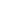 Приказ Федеральной службы по тарифам (ФСТ России) от 14 октября 2009 г. N 246-т/17 г. МоскваОпубликовано 17 ноября 2009 г. Зарегистрирован в Минюсте РФ 12 ноября 2009 г. Регистрационный N 15212В соответствии с Федеральным законом от 17.08.1995 N 147-ФЗ "О естественных монополиях" (Собрание законодательства Российской Федерации, 1995, N 34, ст. 3426; 2001, N 33 (часть 1), ст. 3429; 2002, N 1 (часть 1), ст. 2; 2003, N 2, ст. 168; N 13, ст. 1181; 2004, N 27, ст. 2711; 2006, N 1, ст. 10; N 19, ст. 2063; 2007, N 1 (часть 1), ст. 21; N 43, ст. 5084; N 46, ст. 5557, 2008, N 52 (часть 1), ст. 6236), постановлением Правительства Российской Федерации от 23.04.2008 N 293 "О государственном регулировании и контроле цен (тарифов, сборов) на услуги субъектов естественных монополий в транспортных терминалах, портах, аэропортах и услуги по использованию инфраструктуры внутренних водных путей" (Собрание законодательства Российской Федерации, 2008, N 17, ст. 1887; 2009, N 30, ст. 3836), на основании Положения о Федеральной службе по тарифам, утвержденного постановлением Правительства Российской Федерации от 30.06.2004 N 332 (Собрание законодательства Российской Федерации, 2004, N 29, ст. 3049; 2006, N 3, ст. 301; N 23, ст. 2522; N 48, ст. 5032; N 50, ст. 5354; 2007, N 16, ст. 1912; N 25, ст. 3039; N 32, ст. 4145; 2008, N 7, ст. 597; N 17, ст. 1897; N 23, ст. 2719; N 38, ст. 4309; N 46, ст. 5337; 2009, N 1, ст. 142; N 3, ст. 378; N 6, ст.738; N 9, ст. 1119; N 18 (часть 2), ст. 2249), обращения открытого акционерного общества "Терминал" и протокола Правления Федеральной службы по тарифам от 14 октября 2009 г. N 58-т приказываю:1. Утвердить предельные максимальные аэропортовые сборы и тарифы за обслуживание воздушных судов российских и иностранных эксплуатантов для ОАО "Терминал" согласно приложениям 1 и 2.2. Установить, что настоящий приказ вступает в силу в установленном порядке.Руководитель Федеральной службы по тарифам С. Новиков 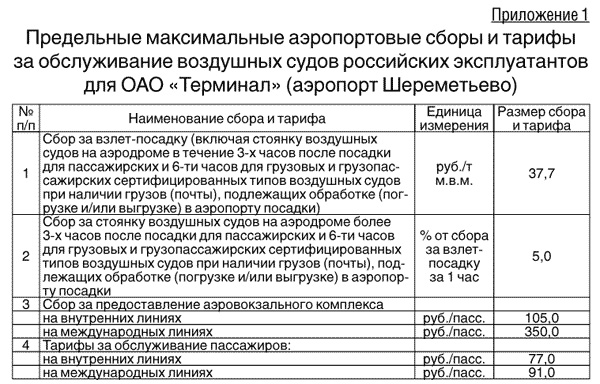 